народно Читалище”Зора-1929”с.Дъбница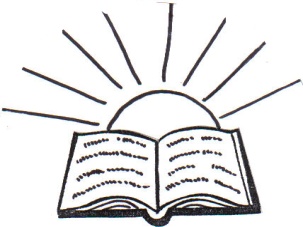           общ.Гърмен Обл. благоевград     2940 с. Дъбница, e-mail: chitalishte_zora@abv.bg                                 УСТАВ                             НА НАРОДНО  ЧИТАЛИЩЕ  „ЗОРА – 1929 г.”с. Дъбница,  общ. Гърмен,  обл. БлагоевградИзменен и допълнен от Общо отчетно-изборно събрание на  05.02.2010г.Изменен и допълнен от Общо събрание на 29.03.2016г.Народно читалище “Зора-1929” е създадено е през 1929 г. То е  уникално по своята същност гражданско доброволно обединение, което изпълнява множество задачи, които най – общо са свързани с предоставянето на равен достъп до всички източници на информация, осигуряването на високо качество и активност на информацията с цел създаване на възможности за оформяне на собствено мнение и активно участие на гражданите в обществените и  културните процеси. То има неоценим принос за развитието на духовната култура в селото. Има заслуга за запазването и развитието на българския език, за развитието на певческото и танцово изкуство, за развитието на библиотечното дело в селото, допринася и обогатява духовната култура на населението.ГЛАВА ПЪРВАОБЩИ ПОЛОЖЕНИЯЧл. 1. С този устав се уреждат устройството, управлението, наименованието, дейността, имуществото, финансирането, издръжката и прекратяването на читалището.Чл. 2. (1) Народно читалище „Зора-1929” е традиционно самоуправляващо се българско културно-просветно сдружение със седалище с. Дъбница, обл. Благоевград, което изпълнява и държавни културно-просветни задачи. В неговата дейност могат да участват всички физически лица без оглед на ограничения на възраст и пол, политически и религиозни възгледи и етническо самосъзнание.(2) Читалище „Зора-1929”е юридическо лице с нестопанска цел, вписано в регистъра на Окръжен съд гр. Благоевград.Чл. 3. Читалището поддържа партньорски взаимоотношения с местната и общинска власт и отношения, които се характеризират с уважение при обсъждане на културните проблеми в общината и запазване на своята автономия.Чл. 4. (1) Народно читалище „Зора-1929” може да се сдружава с други читалища, организации и НПО за постигане на своите цели, за провеждане на съвместни дейности и инициативи при условията и по  реда на Закона за народните читалища.(2) Читалищните сдружения нямат право да управляват и да се разпореждат с имуществото на народните читалища, които са техни членове. Чл. 5. Министърът на културата съдейства за развитието на читалищното дело, подпомага и подкрепя народните читалища; Може да възлага на читалищните сдружения изпълнението на държавни задачи, свързани с читалищното дело, като ги подкрепя финансово.Чл. 6. (1) Към министъра на културата се води публичен регистър на народните читалища и читалищните сдружения.(2) В регистъра по ал. 1 се вписват:1. наименованието на читалището или читалищното сдружение;2. седалището на читалището или читалищното сдружение и източникътна първоначалното му финансиране;3. клоновете на читалището;4. името на лицето, което представлява читалището или читалищнотосдружение;5. ЕИК по БУЛСТАТ;6. настъпилите промени по т. 1 - 5.(3) Народно читалище „Зора-1929” подлежи на вписване в регистъра по ал. 1, като към заявлението за вписване се прилагат данните по ал. 2 и уставът на читалището. (4) Министърът на културата или оправомощено от него длъжностно лице издава удостоверение за вписване в регистъра по ал. 1 и уведомява служебно за това кмета на общината.(5) На читалищата, които не са вписани в регистъра по ал. 1, не се предоставят субсидии от държавния и общинския бюджет, както и държавно и общинско имущество за ползване.ГЛАВА ВТОРАЦЕЛИ И ДЕЙНОСТИЧл. 7. (1)  Целите на Народно читалище „Зора-1929” са да задоволяват потребностите на гражданите, свързани със:Развитие и обогатяване на културния живот, социалната, екологична и образователната дейност в населеното място, където осъществяват дейността си;Издирване и съхранение на местните обичаи и традиции;Разширяване на знанията и информираността на гражданите и приобщаването им към ценностите и постиженията на науката, изкуството и културата;Възпитаване и утвърждаване на националното самосъзнание;(1)  осигуряване на достъп до информация.(2)  За постигане на целите по ал. 1 читалището извършва основни дейности, като:1.  уреждане и поддържане на библиотеки, читални, фото-, фоно-, филмо- и видеотеки, както и създаване и поддържане на електронни информационни мрежи;2. развиване и подпомагане на любителското художествено творчество;3. организиране на школи, кръжоци, курсове, клубове, кино- и видеопоказ, празненства, концерти чествания и младежки дейности;4. събиране и разпространяване на знания за родния край;5. създаване и съхраняване на музейни колекции съгласно Закона за културното наследство;6. предоставяне на компютърни и интернет услуги.(3) Читалището може да развива и допълнителна стопанска дейност, свързана с предмета на основната му дейност, в съответствие с действащото законодателство, като използва приходите от нея за постигане на определените в устава му цели.  Читалището не разпределя печалба.(4) Допълнителните дейности не могат да създават условие за нарушаване на добрите нрави, да противоречат или рушат националното самосъзнание.(5)Народното читалище няма право да предоставя собствено или ползвано от него имущество възмездно или безвъзмездно:1. за хазартни игри и нощни заведения;2. за дейност на нерегистрирани по Закона за вероизповеданията религиозни общности и юридически лица с нестопанска цел на такива общности;3. за постоянно ползване от политически партии и организации;4. на председателя, секретаря, членовете на настоятелството и проверителната комисия и на членовете на техните семейства.Чл. 8. (1) Съюзът на народните читалища е национално представителната организация на читалищата, която се основава на принципа на взаимопомощ и осъществява дейността си в обществена полза. Той не е политическа или синдикална организация и е неутрален към вероизповеданията.(2) Съюзът на народните читалища:1. съдейства за постигане целите на читалищата;2. защитава интересите на своите членове и ги представлява пред дъ-ржавните и общинските органи;3. организира национални читалищни инициативи, като: фестивали,събори, тържества и други.(3) Съюзът на народните читалища няма право да управлява и да се разпорежда с имуществото на читалищата, които са негови членове.ГЛАВА ТРЕТАЧЛЕНСТВОЧл. 9. Читалището се състои от най-малко 50 дееспособни физически лица, които вземат решение на Общото събрание.Чл. 10. Приемането на нови читалищни членове става чрез подаване на писмено заявление до председателя на читалището и заплащане на членски внос.Чл. 11. Членовете на читалището са индивидуални, колективни и почетни.(1) Индивидуалните членове са български граждани. Те биват действителни и спомагателни:1. Действителните членове са лица, навършили 18 години, които участват в дейността на читалището, редовно плащат членски внос и имат право да избират и да бъдат избирани;2. Членовете на читалището с право на глас са носители на особени права и отговорности за съхраняването и обогатяването на имуществото на читалището. Членовете на читалището са длъжни:1. Да спазват устава на читалището.2. Да плащат редовно годишния си членски внос.3. Да опазват имуществото на читалището.4. Да участват в дейността на читалището, според възможностите и интересите си.5. Да не уронват доброто име на читалището.(2). Спомагателните членове са лица до 18 години, които нямат право да избират и да бъдат избирани; те имат право на съвещателен глас. Желателно е да участват в дейността на читалището.(3) Колективните членове съдействат за осъществяване целите на читалищата, подпомагат дейностите, поддържането и обогатяването на материалната база и имат право на един глас в общото събрание. Колективни членове могат да бъдат:1. професионални организации;2. стопански организации;3. търговски дружества;4. кооперации и сдружения;5. културно-просветни и любителски клубове и творчески колективи.(4) Почетни членове могат да бъдат български и чужди граждани с изключителни заслуги за развитието на читалището. Утвърждаването им става с решение на Общото събрание.  (5) Изисквания за членство:1. За да бъде избиран в ръководството на читалището, той трябва да бъде член на читалището най – малко 3 последователни години.2. За да има право на глас при вземане на решения , той трябва да е член на читалището  най – малко една година;3. При неплащане на членски внос за период от една календарна година, членът се смята за самоизключил се.4. Членството в читалището може да се прекрати от съответния орган в следните случаи:а) При не плащане на членския внос за повече от една година поради отпадане, с решение на Настоятелството.б) По молба на член до Настоятелството- по собствено желание .в) При грубо нарушаване на Устава, непристойно поведение уронващо авторитета и името на читалището, посегателство върху имуществото на читалището и след като са взети безрезултатно всички мерки за изправяне на виновния и изключване от Общото събрание на читалището.ГЛАВА ЧЕТВЪРТА	УПРАВЛЕНИЕ	Чл. 12. Органи на читалището са общото събрание, настоятелството и проверителната комисия.Чл. 13. (1) Върховен орган на читалището е общото събрание.(2) Общото събрание на читалището се състои от всички членове на читалището, имащи право на глас.Чл. 14. (1) Общото събрание:1. изменя и допълва устава;2. избира и освобождава членовете на настоятелството, проверителната комисия и председателя;3. приема вътрешните актове, необходими за организацията на дейността на читалището;4.  изключва членове на читалището;5.  определя основни насоки на дейността на читалището;6. взема решение за членуване или за прекратяване на членството в читалищно сдружение;7. приема бюджета на читалището;8. приема годишния отчет до 30 март на следващата година;9. определя размера на членския внос;10. отменя решения на органите на читалището;11. взема решения за откриване на клонове на читалището след съгласуване с общината;12. взема решение за прекратяване на читалището;13. взема решение за отнасяне до съда на незаконосъобразни действия на ръководството или отделни читалищни членове.(2) Решенията на общото събрание са задължителни за другите органи на читалището.Чл. 15. (1) Редовно общо събрание на читалището се свиква от настоятелството веднъж годишно. Извънредно общо събрание може да бъде свикано по решение на настоятелството, по искане на проверителната комисия или на една трета от членовете на читалището с право на глас. При отказ на настоятелството да свика извънредно общо събрание, до 15 дни от постъпването на искането проверителната комисия или една трета от членовете на читалището с право на глас могат да свикат извънредно общо събрание от свое име.(2) Поканата за събрание трябва да съдържа дневния ред, датата, часа и мястото на провеждането му и кой го свиква. Тя трябва да бъде получена срещу подпис или връчена не покъсно от 7 дни преди датата на провеждането.(3)  Общото събрание е законно, ако присъстват най-малко половината от имащите право на глас членове на читалището. При липса на кворум събранието се отлага с един час. Тогава събранието е законно, ако на него присъстват не по-малко от една трета от членовете при редовно общо събрание и не по-малко от половината плюс един от членовете при извънредно общо събрание.(4) Решенията по чл. 14, ал. 1, т. 1, 4, 10, 11 и 12 се вземат с мнозинство най-малко две трети от всички членове. Останалите решения се вземат с мнозинство повече от половината от присъстващите членове.(5)  Две трети от членовете на общото събрание на народното читалище могат да предявят иск пред окръжния съд по седалището на читалището за отмяна на решение на общото събрание, ако то противоречи на закона или устава.(6) Искът се предявява в едномесечен срок от узнаването на решението, но не по-късно от една година от датата на вземане на решението.(7) Прокурорът може да иска от окръжния съд по седалището на читалището да отмени решение на общото събрание, което противоречи на закона или устава, в едномесечен срок от узнаване на решението, но не по-късно от една година от датата на вземане на решението.Чл. 16. (1) (Изм. на 29.03.2016 г. от ОС) Изпълнителен орган на читалището е настоятелството, което се състои най-малко от пет членове, избрани за срок до 3 години. Същите да нямат роднински връзки по права и съребрена линия до четвърта степен.(2) Настоятелството:1. свиква общото събрание;2. осигурява изпълнението на решенията на общото събрание;3. подготвя и внася в общото събрание проект за бюджет на читалището и утвърждава щата му;4. подготвя и внася в общото събрание отчет за дейността на читалището;5. назначава секретаря на читалището и утвърждава длъжностната му характеристика.6. прави преглед на членството на всеки шест месеца;7. решава въпроси за откриване и закриване на художествено творчески колективи, школи, клубове и други форми на работа;8. членовете на Проверителната комисия могат да присъстват на заседанията на Настоятелството със съвещателен глас;9. настоятелството се свиква от Председателя или по искане на една трета от настоятелите;10. внася предложение в Общината и други органи и организации за строителство, реконструкция, модернизация, поддържане, ремонтиране и обзавеждане на сградата, за създаване на материални, финансови и кадрови условия за развитие на дейността;11. взема решение за участие по проекти и осигурява тяхното разработване и изпълнение;12.  взема решения за отдаване на имоти под наем, спазвайки чл.6, ал.5   от настоящия устав;13. взема решения за освобождаване и назначаване на работещите щатни и хонорувани служители на читалището, за сключване на договори с други физически и юридически лица и разкриване на съвместни културно-просветни дейности;14. взема решения за морално и материално стимулиране на работещите по щат и индивидуални договори;15. ръководи цялостната дейност на читалището и взема решения по всички въпроси, отнасящи се до работата и имуществото на читалището /непротиворечащи на Закона за народните читалища/(3) Настоятелството взема решение с мнозинство повече от половината на членовете си.Чл. 17. (1) Председателят на читалището е член на настоятелството и се избира от общото събрание за срок от 3 години.(2) Председателят:1. организира дейността на читалището съобразно закона, устава и решенията на общото събрание;2. представлява читалището;3. свиква и ръководи заседанията на настоятелството и председателства общото събрание;4. заверява приходните и разходните документи;5. отчита дейността си пред настоятелството;6. сключва и прекратява трудовите договори със служителите съобразно бюджета на читалището и въз основа решение на настоятелството.7. наблюдава работата на секретаря на читалището по организацията на текущата работа.Чл. 17 а. (1) (Изм. на 29.03.2016 г. от ОС)  Секретарят на читалището не е член на Настоятелството и:1. организира изпълнението на решенията на настоятелството, включително решенията за изпълнението на бюджета;2. организира текущата основна и допълнителна дейност;3. отговаря за работата на щатния и хонорувания персонал;4. отчита дейността на читалището пред Настоятелството5. представлява читалището заедно и поотделно с председателя.(2) Секретарят не може да е в роднински връзки с членовете на настоятелството и на проверителната комисия по права и по съребрена линия до четвърта степен, както и да бъде съпруг/съпруга на председателя на читалището.(3)  С изтичане мандата на едно Настоятелството договорът със Секретаря не се прекратява. Новото Настоятелство може да прекрати договора само при наличие на груби нарушения по Кодекса на труда и ако  доказано не се справя с работата си.Чл. 18. (1) Проверителната комисия се състои най-малко от трима членове, избрани от общото събрание за срок до 3 години.(2) Членове на проверителната комисия не могат да бъдат лица, които са в трудовоправни отношения с читалището или са роднини на членове на настоятелството, на председателя или на секретаря по права линия, съпрузи, братя, сестри и роднини по сватовство от първа степен.(3) Проверителната комисия осъществява контрол върху дейността на настоятелството, председателя и секретаря на читалището по спазване на закона, устава и решенията на общото събрание.(4) При констатирани нарушения проверителната комисия уведомява общото събрание на читалището, а при данни за извършено престъпление и органите на прокуратурата.Чл. 19. Не могат да бъдат избирани за членове на настоятелството и на проверителната комисия, и за секретари лица, които са осъждани на лишаване от свобода за умишлени престъпления от общ характер.Чл.19а. Членовете на настоятелството и проверителната комисия, включително председателят и секретарят, подават декларации за конфликт на интереси при условията и по реда на Закона за предотвратяване и разкриване на конфликт на интереси. Декларациите се обявяват на интернет страницата на съответното читалище.	Чл.19б. Председателят, членовете на Настоятелството и проверителната комисия могат да бъдат избирани неограничен брой мандати.ГЛАВА ПЕТАИМУЩЕСТВО И ФИНАНСИРАНЕЧл. 20. (1) Имуществото на читалището се състои от право на собственост и от други вещни права, вземания, ценни книжа, други права и задължения.(2)Читалището полага еднакви грижи на добър стопанин за опазване и обогатяване както на собственото, така и на ползваното имущество.Чл. 21. Читалищата набират средства от следните източници:1. членски внос;2.  културно-просветна и информационна дейност;3. субсидия от държавния и общинските бюджети;4. наеми от движимо и недвижимо имущество;5. дарения и завещания6. други Чл. 22. (1) Предложенията за годишната субсидия за читалищата по общини, нормативите и механизмът за нейното разпределяне се разработват от Министерството на културата съгласувано с областните администрации и общините.(2)  С решение на общинския съвет читалищата могат да се финансират допълнително над определената по ал. 1 субсидия със средства от собствените приходи на общината.(3)  Гласуваната от общинския съвет субсидия за народните читалища, определена на основата на нормативи и по реда на ал. 2, не може да се отклонява от общината за други цели.Чл. 23. (1) Предвидените по държавния и общинския бюджет средства за читалищна дейност се разпределят между читалищата от комисия с участието на представител на съответната община, на всяко читалище от общината и се предоставят на читалищата за самостоятелно управление.(2) При недостиг на средства за ремонта и поддръжката на читалищна сграда средствата се осигуряват от общинския съвет.Чл. 24. (1) Читалището не може да отчуждава недвижими вещи и да учредява ипотека върху тях.(2)  Движими вещи могат да бъдат отчуждавани, залагани, бракувани или заменени с по-доброкачествени само по решение на настоятелството.Чл. 25. Недвижимото и движимото имущество, собственост на читалището, както и приходите от него не подлежат на принудително изпълнение освен за вземания, произтичащи от трудови правоотношения.Чл. 26. (1) Читалищното настоятелство изготвя годишния отчет за приходите и разходите, който се приема от общото събрание.(2) Отчетът за изразходваните от бюджета средства се представя в общината, на чиято територия се намира читалището.Чл. 26 а. (1) Председателят на народното читалище ежегодно в срок до 10 ноември представя пред кмета на общината предложения за дейността на читалището през следващата година.(2) Кметът на общината внася направените предложения в общинския съвет, който приема годишна програма за развитие на читалищната дейност в общината.(3) Програмата по ал. 2 се изпълнява от читалището въз основа на финансово обезпечени договори, сключени с кмета на общината.(4) Председателят на читалището представя ежегодно до 31 март пред кмета на общината и общинския съвет доклад за осъществените читалищни дейности в изпълнение на програмата по ал. 2 и за изразходваните от бюджета средства през предходната година.(5) Докладите по ал. 4 на читалищата на територията на една община се обсъждат от общинския съвет на първото открито заседание след 31 март с участието на представителите на народните читалища - вносители на докладите.ГЛАВА ШЕСТА.                                      ПРЕКРАТЯВАНЕЧл. 27. (1) Читалището може да бъде прекратено по решение на общото събрание, вписано в регистъра на окръжния съд. То може да бъде прекратено с ликвидация или по решение на окръжния съд, ако:1. дейността му противоречи на закона, устава и добрите нрави;2. имуществото му не се използва според целите и предмета на дейността на читалището;3.  е налице трайна невъзможност читалището да действа или не развива дейност за период две години. В тези случаи министърът на културата изпраща сигнал до прокурора за констатирана липса на дейност на читалище;4.  не е учредено по законния ред;5.  е обявено в несъстоятелност.(2) Прекратяването на читалището по решение на окръжния съд може да бъде постановено по искане на прокурора. направено самостоятелно или след подаден сигнал от министъра на културата(3)  Прекратяването на читалището по искане на прокурора се вписва служебно.Чл. 28.  Читалищното сдружение, в което е членувало прекратеното читалище, не може да претендира за разпределянето на имуществото на това читалище.Чл. 29.  При прекратяване на читалищно сдружение се прилагат съответно чл. 27 и 28.ГЛАВА СЕДМААДМИНИСТРАТИВНОНАКАЗАТЕЛНИ РАЗПОРЕДБИЧл. 30. Председател и/или секретар на читалище, който предостави имущество в нарушение на чл. 7, ал. 5, се наказва с глоба в размер от 500 до 1000 лв. и с лишаване от право да заема изборна длъжност в читалището за срок 5 години.Чл. 31. Председател на читалище или представляващ читалищно сдружение, който не заяви вписване в регистъра на читалищата или читалищните сдружения в срока по чл. 10, ал. 3, от ЗНЧ се наказва с глоба от 150 до 300 лв.Чл. 32. Председател на читалище, който не представи доклад за изпълнението на читалищните дейности и за изразходваните от бюджета средства в срока по чл. 26а, ал. 4, се наказва с глоба от 150 до 300 лв.Чл. 33.  (1) Нарушенията се установяват с актове на:1. оправомощени от министъра на културата длъжностни лица - за нарушения по чл. 31;2. кмета на общината или оправомощени от него длъжностни лица - за нарушенията по чл. 30 и 32.(2) Наказателните постановления се издават от министъра на културата или от оправомощен от него заместник-министър, съответно от кмета на общината.(3) Съставянето на актовете, издаването, обжалването и изпълнението на наказателните постановления се извършват по реда на Закона за административните нарушения и наказания.(4) Събраните глоби за нарушения по чл. 31 се внасят в Национален фонд „Култура“.ЗАКЛЮЧИТЕЛНИ РАЗПОРЕДБИкъм устава на НЧ „ЗОРА-1929” с. ДЪБНИЦА§ 1. Всички промени, свързани със статута и управата на читалището, подлежат на вписване пред окръжен съд град Благоевград.§ 2. (1) Читалището има кръгъл печат с надпис: "Народно  читалище Зора-1929” с. Дъбница, обл. Благоевград” в окръжност, в средата с разтворена книга и слънце.(2) Празникът на читалището е: 24 май§ 3. (1) Този устав е изменен и допълнен от Общото събрание на НЧ „Зора-1929” с. Дъбница - в съответствие с изискванията от ЗНЧ Обн.ДВ., бр.89 от 22 Октомври 1996г и последно изм. ДВ. бр.42 от 5 Юни 2009 г.(2) Уставът е приет на Общо отчетно-изборно събрание на НЧ ”. Зора-1929” с. Дъбница -  и е подписан от членовете на читалището и Председателя.          Отчет за дейността на НЧ”Зора-1929” с.Дъбница -2018г.          Следвайки мисията на читалищата като цяло, НЧ „ЗОРА – 1929” с. Дъбница винаги е поддържало нивото на високо качество на предоставяните услуги, както за с. Дъбница, така и за общината като цяло.          Читалищата са основен и стабилен фактор в развитието на местната култура в частност и като цяло на българската култура.Всички те се очертават вече не само като културни центрове, а и такива на гражданското общество. Не малък дял от всички културни  мероприятия са реализирани с участието на  читалищата на територията на общината.     Библиотечна и културна дейностКъм 31.12. 2018 г. библиотеката ни разполага с 12317 тома библиотечни документи.             Ние сме щастливи от факта, че местната общност има отношение към читалището и библиотеката и подпомага за нормалното функциониране на този вид дейност. За 2018 година библиотеката ни има 271 редовни читатели, като 137 от тях са деца до 14 г. Раздадените библиотечни материали са 2877 предимно се чете българска литература. Посещенията в библиотеката са 1986, а в читалнята 86, като 300 от посещенията са за ползване на компютрите, интернет и социалните мрежи. Благодарение на проект „Глобални библиотеки – България”, библиотеката ни разполага с 5 броя компютърни конфигурации, мултимедия и мултифункционално устройство (принтер, ксерокс, скенер). Тези допълнителни услуги значително увеличиха интереса на читателите към библиотеката, като модерно, съвременно обществено място, където наред с четенето на книги, образование и самообразование, актуална информация, можеш да се възползваш от модерните технологии и можем адекватно да откликнем на потребностите на нашите читатели и посетители.През изтеклата 2018 г.  по традиция библиотеката отразяваше със специализирани и тематични кътове годишнини на известни писатели и поети, както и националните празници като 3 март, деня на българските будители; 24 май – деня на българската просвета, наука и култура. дейности :– Честване Деня на родилната помощ /Бабин ден/-  Витрина за Васил Левски – Баба Марта и Тържество  посветено на Деня на любителското творчество– Освобождението на България от Турско робство– Международен ден на жената- Международен ден на детската книга - Международен ден на книгата и авторското право- Седмица на детската книга и „Маратон на четенето” в библиотеката.– Национална библиотечна седмица -2018 година-  Ден на библиотекаря.- Празничен концерт по случай  Деня  на българската просвета и култура– Детски  празник по случай Международния ден на детето– Стартиране на Програма „Лято в библиотеката” –стимулиране на детското четене и превръщането на библиотеката в предпочитано място през лятната ваканция.-Да четем , играем и рисуваме-изложба в фоаето на читалището.– Честване Деня  на Независимостта на България.презентации, изложби, прожектиране на детски филми, четене на книги на открито.ясто през лятната ваканция– Ден на музиката и  поезията, откриване на творческите сезони на самодейците 
 – Международен ден на четенето- Ден на Народните будители
 - Ден на християнското семейство –изложба- Благотворителн концерт за децата сираци – Инициатива на Община Гърмен	НЧ „Зора-1929” с. Дъбница активно участва във всички културни мероприятия, организирани от община Гърмен. За 8-ма поредна година имахме в общината международен фолклорен фестивал „Да пеем и танцуваме заедно” – един фестивал, които събира като цветна мозайка красота от традиции, национални носии, цветове и е трибуна за културно сътрудничество между страните участнички. Друго значително събитие на община Гърмен, в което вземаме участие, е Благотворителната кампания „Да подадем ръка” , в помощ на децата сираци от община Гърмен. Кампания, която се проведе за  пореден път и носи радост, надежда, вяра на децата сираци от общината. Към  момента в НЧ „Зора-1929” с. Дъбница функционират:            Мъжка певческа група            Мъжка танцова група            Детска танцова група  8-12 г.            Детска танцова група 13-15 г.През изминалата 2018 г. групите активно участваха във всички местни празници, инициативи, фестивали, като най-значимо бе участието на мъжката певческа група в националния събор „Пирин пее”. Тяхното изпълнение винаги е очаквано и обичано от хората на с. Дъбница. Те внасят с изпълнението си радост, празнично настроение и усещането за българското. Ежегодните културни прояви и традиционни празници спомагат за изява на постоянно действащите танцови състави. Активното участие на любителските състави във фестивали, конкурси и събори са критерии за добре свършена работа, за приобщаване на талантите и тяхната реализация.През изминалата 2018 г. със собствени средства в читалището се извърши частичен ремонт на покрива на сградата Като цяло и в общи линии, читалището ни разполага с добра материална база, за която полагаме грижи да се опазва и ползва от населението. Полагаме усилия, библиотеката да е привлекателно място за всички и тя действително е такова към настоящия момент.Имаме необходимост от спешен ремонт на покрива, библиотеката и залите където се провеждат и репетициите на групите през зимния период. Това е място и за срещи, провеждане на мероприятия, събранияИмаме нужда от климатик в читалнята на библиотеката, тъй като читателите и всички потребители през зимния период ползват читалнята, а читалището е без отопление. В този смисъл, читалището ще стане недостъпно през зимния период и не би могло да изпълнява дейностите си за достъпна обществена, образователна и информационна среда.М.Януари21.01.2018г. „Ден на родилната помощ”-извършване на ритуала „поливане” М.Февруари19.02.2018г. „годишнина. от обесването на Васил Левски”-презентация за живота и делото на Апостола на Свободата- читалищетоМ.Март01.03.2018г”Ден на самодееца”празнично увеселителна вечер на самодейците03.03.2018г.”3 март-Освобождението на България от турско робствоМ.Април-Празници на община Гърмен  и участие в  международен фестивал „Да пеем и танцуваме заедно”-Отбелязване световния ден на книгата-Участие и честване на световният ден на танца – Гоце ДелчевМ.Май-11.05. – „Ден на библиотекаря”-24.05.  – „Ден на славянската писменост и култура”М.Юни01.06. –Ден на детето – тържества рисунки,игри,състезания02.06. – „ Ден на Ботев и падналите за свободата на България”-презентация,-Участие на детски танцов състав в празничен концертМ.Юли15.07. –  годишнина от рождението на Васил Левски –витриниМ.АвгустУчастие на мъжка певческа група в събора „Пирин Пее”М.Септември06.09.–Ден на съединението – лекционни беседи,викторини,фотоизложба            22.09. Ролята и значението на обявяването на независимостта на България":фотоизложбаМ.Октомври01.10. – „Международен ден на музиката и поезията” – откриване творческите сезони на самодейните състави към читалищетоМ.Ноември01-05.11. – Ден на народните будители – презентация „Народните будители на 21 век”М.Декември25-30.12. – Участие на самодейците в благотворителният концерт на община Гърмен посветен на децата сираци-Коледни и новогодишни празници.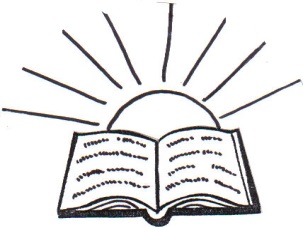 народно Читалище”Зора-1929”с.Дъбницаобщ.Гърмен Обл. благоевград                                                                                                                                                                                                                                                    2940 с. Дъбница, e-mail: chitalishte_zora@abv.bg:тел.0898778678                                     ПРОГРАМА ЗА РАЗВИТИЕ НА  НЧ „Зора-1929” с. ДЪБНИЦА ЗА 2019Г.През  2019 година, нашата мисия  е да бъдем посредник между информацията и потребителите в един бързо променящ се свят и ще работим за утвърждаването на читалището като обществен информационен и културен център, осигуряващ равен достъп на всички.Налагане името на читалището и библиотеката като едни от водещите институции . Стимулиране на читалищните дейности за проучване, възстановяване, запазване и популяризиране на местните културни традиции и наследство.Продължаване на добрите традиции в културната дейност и включване на нови форми, обогатяване съдържанието на организираните културни и образователни програми .Издирване, съхраняване и популяризиране на местния автентичен фолклор.Координация и сътрудничество с другите институции .Участия  на съставите в местни, национални и международни фестивали.Участие в програми и проекти.Обновяване на материално-техническата база.Поддържане и привеждане в изряден вид на текущата документация, на протоколи от заседания на общото събрание и други задължителни документи в съответствие с ЗНЧ и ЗОБ, както и счетоводните документи.Повишаване квалификацията на читалищните служители, чрез участието им в семинари и обучителни програми.ДЕЙНОСТИ- Дейности свързани с уреждане и поддържане на библиотеките, читалните и др.През 2019г. ще бъдат проведени с учениците и обществеността беседи и презентации по:актуални и важни въпроси – за мястото на библиотеката в съвременния свят, учене през целия живот, за новите информационни технологии,  както и представяне на книги, Седмица на детската книга и изкуствата за деца и инициативи по Програма „Лято в библиотеката” „Национална седмица на четенето”. Прожекции на филми.Разширяване спектъра на предлаганите информации. Организация и опазване на библиотечния фонд.Увеличаване броя на потребителите на библиотечните услуги.Насърчаване на четенето, със специално внимание към децата. -  РАБОТА С ЧИТАТЕЛИТЕ. МАСОВИ МЕРОПРИЯТИЯ1. Обогатяване на библиотечния фонд – закупуване на нова литература, абонамент за периодични издания,  библиотеката има нужда от разширяване  на детския кът в читалнята.Източници и способи за комплектуване:
- средства за покупка от бюджет на читалището- чрез насърчаване на дарителството.2. Опазване на библиотечните фондове:
- Проверка на фонда - инвентаризация.
            3. Работа с читателите
- Тематични изложби:
- снимки, картини;- Образователни инициативи от библиотеката:
- курсове за компютърна грамотност;- годишнини, свързани с исторически дати и личности:- организиране на колективни посещения, беседи и презентации за придобиване на библиотечно – библиографска и информационна култура-Отбелязване на бележити дати и годишнини – изложби от документални сбирки и в двата отдела.   - Художествена самодейностПрез 2019 г целта ни ще бъде да разширим състава на групите към читалището, обогатяване на техния репертоар и създаване на нови самодейни групи.
- Културен календар за мероприятията по месеци за 2019г. – организиране на публични прояви :м.Януари: 21 януари  – Честване Деня на родилната помощ /Бабин ден/ м.февруари:  19 февруари – честване годишнина от обесването на Васил Левски –  .Витрина м.март:01 март  – Баба Марта и Тържество  посветено на Деня на любителското творчество   03 март - Трети март – Освобождението на България от Турско робство 08 март – Международен ден на жената„м.април:02 април- Международен ден на детската книга – Среща в библиотеката с детски писател.23 април - Международен ден на книгата и авторското право- Седмица на детската книга и „Маратон на четенето” в библиотеката.-Празници на община Гърменм.май:- Национална библиотечна седмица -2019 година11 май – Ден на библиотекаря.24.05 – Празничен концерт по случай  Деня  на българската просвета и културам.юни:            -01.06 – Детски  празник по случай Международния ден на детето	-02.06 - Ден на Ботев и падналите за свободата на България":м.юли:              -01 юли– Стартиране на Програма „Лято в библиотеката” –стимулиране на детското четене и превръщането на библиотеката в предпочитано място през лятната ваканция.            -Да четем , играем и рисуваме-изложба в фоаето на читалището.           -            -18 юли –  годишнина от рождението на Васил Левски.м.август:Добринишко лятом.септември:22 септември– Честване Деня  на Независимостта на България.м.октомври:01 октомврипрезентации, изложби, прожектиране на детски филми, четене на книги на открито.ясто през лятната ваканция– Ден на музиката и  поезията, откриване на творческите сезони на самодейците 
19 октомври – Международен ден на четенетоУчастие в международния фестивал „Малешево пее и танцува”м.ноември:01 ноември - Ден на Народните будители
21 ноември - Ден на християнското семейство –изложба м.декември:Благотворителен концерт за децата сираци – Инициатива на Община ГърменКоледни и новогодишни празници                                   С П И С Ъ КС имената на Председателя, Настоятелството и Проверителнатакомисия на Народно читалище „Зора-1929” с. Дъбница, общ. Гърмен,обл. Благоевград.НАСТОЯТЕЛСТВО:1. Мурат Халил Адем - Председател2. Венелин Ангелов Дапев3. Методи Симеонов Чеков4. Мехмед Джалилов Бакалов5. Мехмед Кязим СаидПРОВЕРИТЕЛНА КОМИСИЯ1. Селвера Исметова Фейзиева - Председател2. Петър Димитров Канатов3. Фаик Ибраимов Хасанов